k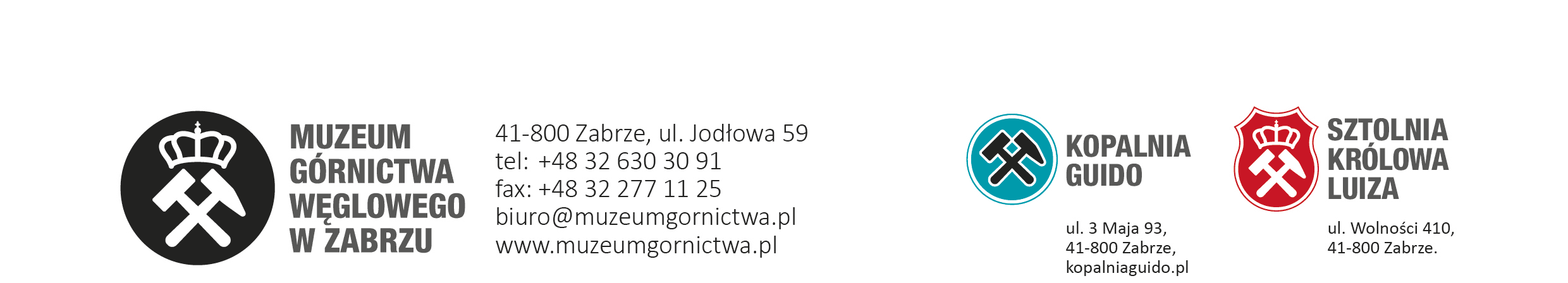 Muzeum  Górnictwa  Węglowegow  Zabrzu ul.  Jodłowa  5941-800  ZABRZE woj. śląskieSPECYFIKACJAISTOTNYCH  WARUNKÓW  ZAMÓWIENIAPOSTĘPOWANIA  O  UDZIELENIE  ZAMÓWIENIA  PUBLICZNEGOPROWADZONEGO  W  TRYBIE  PRZETARGU  NIEOGRANICZONEGOo wartości nieprzekraczającej dla robót budowlanych kwoty określonej w przepisach wydanych na podstawie art. 11 ust. 8 ustawy z dnia 29 stycznia 2004 r. Prawo zamówień publicznych (tekst jedn. Dz. U. z 2017 r. poz. 1579 z późn. zmian.) NA  ROBOTY  BUDOWLANE  Wykonanie kontrolnych otworów wiertniczych z wyrobisk Głównej Kluczowej Sztolni Dziedzicznej i w pokładzie 510 dla profilaktyki ochrony wyrobisk i powierzchniZnak sprawy ZP/05/MGW/2018ZATWIERDZAM:Dyrektor Muzeum Górnictwa Węglowegow Zabrzu Bartłomiej  SZEWCZYK  Zabrze, dnia 12 marca 2018 r.1.	SŁOWNICZEK PODSTAWOWYCH POJĘĆ I ZWROTÓW UŻYWANYCH W SPECYFIKACJI ISTOTNYCH WARUNKÓW ZAMÓWIENIA.Ilekroć w Specyfikacji Istotnych Warunków Zamówienia Publicznego i w dokumentach z nią związanych występują n/wym. pojęcia lub zwroty należy przez to rozumieć:Zamawiający – Muzeum Górnictwa Węglowego w Zabrzu, 41-800 Zabrze, ul. Jodłowa 59, reprezentowane przez Dyrektora;Prawo zamówień publicznych - ustawa z dnia 29 stycznia 2004 r. Prawo zamówień publicznych (tekst jedn. Dz.U. z 2017 r. poz. 1579 z późn. zmian.);Prawo geologiczne i górnicze - ustawa z dnia 9 czerwca 2011 r. Prawo geologiczne i górnicze (tekst jedn. Dz.U. z 2017 r. poz. 2126 z późn. zmian.); Prawo budowlane - ustawa z dnia 07 lipca 1994 r. Prawo budowlane (tekst jedn. Dz.U. z 2017 r. Nr 1332 z późn. zmian.);Kodeks cywilny – ustawa z dnia 23 kwietnia 1964 r. Kodeks cywilny (tekst jedn. Dz. U. z 2017 r. poz. 459 z późn. zmian.).Kodeks pracy – ustaw z dnia 26 czerwca 1974 r. Kodeks pracy (tekst jedn. Dz. U. z 2018 r. poz. 108 z późn. zmian.)Rozporządzenie w sprawie samodzielnych funkcji technicznych w budownictwie - Rozporządzenie Ministra Infrastruktury i Rozwoju z dnia 11 września 2014 r. w sprawie samodzielnych funkcji technicznych w budownictwie (Dz. U. z 2014 r. poz.1278).Rozporządzenie w sprawie kwalifikacji górniczych - Rozporządzenie Ministra Środowiska z dnia 02 sierpnia 2016 r. w sprawie kwalifikacji w zakresie górnictwa i ratownictwa górniczego (Dz.U. z 2016 r. poz. 1229):Rozporządzenie w sprawie dokumentów - Rozporządzenia Ministra Rozwoju z dnia 26 lipca 2016 r. sprawie rodzajów dokumentów, jakich może żądać zamawiający od wykonawcy w postępowaniu o udzielenie zamówienia (Dz.U. z 2016 r. poz. 1126) SIWZ - niniejsza Specyfikacja Istotnych Warunków Zamówienia oraz wszelkie załączniki stanowiące jej integralną część.Przedmiot zamówienia - zakres usług projektowych oraz robót budowalnych do wykonania wynikający z opisu przedmiotu zamówienia (rozdz. IV SIWZ), wszelkich wyjaśnień i zmian oraz załączników stanowiących integralną część SIWZ.Oferta – przygotowany przez Wykonawcę zestaw dokumentów zawierający formularz oferty, oświadczenia i dokumenty żądane w SIWZ oraz załączniki wraz z ceną za wykonanie przedmiotu zamówienia.Podwykonawca - osoba fizyczna lub prawna, której Wykonawca powierza wykonanie całości lub części przedmiotu zamówienia.Grupa kapitałowa - wszyscy przedsiębiorcy, którzy są kontrolowani w sposób bezpośredni lub pośredni przez jednego przedsiębiorcę, w tym również ten przedsiębiorca (definicja w rozumieniu art. 4 pkt. 14 ustawy z dnia 16 lutego 2007 r. o ochronie konkurencji i konsumentów - Dz.U. z 2007 r. Nr 50 poz. 331 z póź. zmian.);2.	NAZWA  I  ADRES  ZAMAWIAJĄCEGO.Nazwa Zamawiającego:	Muzeum Górnictwa Węglowego w Zabrzu,Adres Zamawiającego:	ul. Jodłowa  59,Kod Miejscowość: 		41-800   ZABRZETelefon:			032 630 30 91 Adres strony internetowej:	http://www.muzeumgornictwa.plAdres poczty elektronicznej:	biuro@muzeumgornictwa.plGodziny urzędowania:	w dni robocze od poniedziałku do piątku od  7:30 do 15:30.3.	TRYB  UDZIELENIA  ZAMÓWIENIA.3.1.	Przetarg nieograniczony – art. 39 Prawa zamówień publicznych. 3.2.	Postępowanie prowadzone jest zgodnie z przepisami Prawa zamówień publicznych w procedurze właściwej dla robót budowlanych o wartości zamówienia nieprzekraczającej kwoty 5 548 000 Euro, o której mowa w przepisach wydanych na podstawie art. 11 ust. 8 Prawa zamówień publicznych - Rozporządzeniu Ministra Rozwoju i Finansów z dnia 22 grudnia 2017 r. w sprawie kwot wartości zamówień oraz konkursów, od których jest uzależniony obowiązek przekazywania ogłoszeń Urzędowi Publikacji Unii Europejskiej (Dz. U. z 2017 r. poz. 2479).3.3.	Miejsce zamieszczenia ogłoszenia o zamówieniu:3.3.1.	Biuletyn Zamówień Publicznych, 3.3.2.	strona internetowa Zamawiającego – http://www.muzeumgornictwa.pl3.3.3.	tablica ogłoszeń w siedzibie Zamawiającego4.	OPIS  PRZEDMIOTU  ZAMÓWIENIA.4.1.	Przedmiotem zamówienia są górnicze roboty wiertnicze polegające na wykonaniu pod odpowiednim nadzorem geologiczno – inżynierskim:4.1.1.	Zadanie 1 - Wykonanie do 74 otworów o łącznej długości do 1 990 metrów otworów kontrolnych z wyrobisk Głównej Kluczowej Sztolni Dziedzicznej z 15 stanowisk.4.1.2.	Zadanie 2 - Wykonanie do 28 otworów o łącznej długości do 700 metrów otworów z wyrobisk w pokładzie 510 z 21 stanowisk.4.1.3.	Zadanie 3 - Wykonanie w ramach Prawa opcji do 10 otworów o łącznej długości do 250 metrów z wyrobisk w pokładzie 510 lub Głównej Kluczowej Sztolni Dziedzicznej z około 10 stanowisk wymienionych w pkt. 4.1.1. i 4.1.2. w zależności od konieczności dodatkowego rozeznania górotworu.4.2.	Szczegółowy opis górniczych robót wiertniczych do wykonania, w tym warunki realizacji robót, został szczegółowo opisany w Szczegółowym opisie przedmiotu zamówienia (dalej SOPZ) stanowiącym załącznik nr 1 do SIWZ.4.3.	Określenie przedmiotu zamówienia za pomocą nazw i kodów ze Wspólnego Słownika Zamówień CPV:45 25 55 00-4 – Roboty górnicze i wiertnicze4.4.	Zamawiający nie zastrzega obowiązku osobistego wykonania przez Wykonawcę kluczowych części zamówienia.4.5.	Wykonawca może powierzyć wykonanie części zamówienia Podwykonawcom. Warunki dotyczące podwykonawstwa określone zostały w pkt 31 SIWZ oraz we Wzorze umowy stanowiącym załącznik nr 2 do SIWZ.4.6.	Zamawiający żąda wskazania przez Wykonawcę części zamówienia, których wykonanie zamierza powierzyć podwykonawcom i podania przez Wykonawcę firm podwykonawców w Formularzu oferty stanowiącym załącznik nr 3 do SIWZ.4.7.	Wykonawca udzieli Zamawiającemu gwarancji na przedmiot zamówienia - wykonane roboty na okres co najmniej 12 miesięcy licząc od daty podpisania Protokołu odbioru końcowego.4.8.	Zgodnie z art. 29 ust. 3a Prawa zamówień publicznych Zamawiający wymaga od Wykonawcy (lub podwykonawcy w rozumieniu art. 2 pkt 9b Prawa zamówień publicznych) zatrudnienia na podstawie umowy o pracę osób wykonujących czynności robotników fizycznych wykonujących roboty przygotowawcze i górnicze roboty wiertnicze.4.8.1.	W trakcie realizacji zamówienia zamawiający uprawniony jest do wykonywania czynności kontrolnych wobec wykonawcy odnośnie spełniania przez wykonawcę lub podwykonawcę wymogu zatrudnienia na podstawie umowy o pracę osób wykonujących wskazane w punkcie 4.8. czynności. Zamawiający uprawniony jest w szczególności do: 4.8.1.1.	żądania oświadczeń i dokumentów w zakresie potwierdzenia spełniania wyżej wymienionych wymogów i dokonywania ich oceny,4.8.1.2.	żądania wyjaśnień w przypadku wątpliwości w zakresie potwierdzenia spełniania ww. wymogów,4.8.1.3.	przeprowadzania kontroli na miejscu wykonywania świadczenia.4.8.2.	W trakcie realizacji zamówienia na każde wezwanie zamawiającego w wyznaczonym w tym wezwaniu terminie wykonawca przedłoży Zamawiającemu wskazane poniżej dowody w celu potwierdzenia spełnienia wymogu zatrudnienia na podstawie umowy o pracę przez wykonawcę lub podwykonawcę osób wykonujących wskazane w punkcie 4.8. czynności w trakcie realizacji zamówienia:4.8.2.1.	oświadczenie wykonawcy lub podwykonawcy o zatrudnieniu na podstawie umowy o pracę osób wykonujących czynności, których dotyczy wezwanie zamawiającego. Oświadczenie to powinno zawierać w szczególności: dokładne określenie podmiotu składającego oświadczenie, datę złożenia oświadczenia, wskazanie, że objęte wezwaniem czynności wykonują osoby zatrudnione na podstawie umowy o pracę wraz ze wskazaniem liczby tych osób, rodzaju umowy o pracę i wymiaru etatu oraz podpis osoby uprawnionej do złożenia oświadczenia w imieniu wykonawcy lub podwykonawcy;4.8.2.2.	poświadczoną za zgodność z oryginałem odpowiednio przez wykonawcę lub podwykonawcę kopię umowy/umów o pracę osób wykonujących w trakcie realizacji zamówienia czynności, których dotyczy ww. oświadczenie wykonawcy lub podwykonawcy (wraz z dokumentem regulującym zakres obowiązków, jeżeli został sporządzony). Kopia umowy/umów powinna zostać zanonimizowana w sposób zapewniający ochronę danych osobowych pracowników, zgodnie z przepisami ustawy z dnia 29 sierpnia 1997 r. o ochronie danych osobowych (tj. w szczególności bez imion, nazwisk, adresów, nr PESEL pracowników). Informacje takie jak: data zawarcia umowy, rodzaj umowy o pracę i wymiar etatu powinny być możliwe do zidentyfikowania;4.8.2.3.	zaświadczenie właściwego oddziału ZUS, potwierdzające opłacanie przez wykonawcę lub podwykonawcę składek na ubezpieczenia społeczne i zdrowotne z tytułu zatrudnienia na podstawie umów o pracę za ostatni okres rozliczeniowy;4.8.2.4.	kopię dowodu potwierdzającego zgłoszenie pracownika przez pracodawcę do ubezpieczeń, zanonimizowaną w sposób zapewniający ochronę danych osobowych pracowników, zgodnie z przepisami ustawy z dnia 29 sierpnia 1997 r. o ochronie danych osobowych.4.10.	Umożliwia się Wykonawcom przeprowadzenie wizji lokalnej terenu robót, w celu pozyskania wszelkich danych mogących być przydatnymi do przygotowania oferty oraz realizacji i rozliczenia przedmiotu umowy. Na wniosek wykonawców Zamawiający wyznaczy termin wizji lokalnej i zawiadomi o tym wykonawców zamieszczając stosowne zawiadomienie na swojej stronie internetowej. Koszt udziału w wizji lokalnej ponoszą Wykonawcy.4.11.	Zamawiający informuje iż wyrobiska Głównej Kluczowej Sztolni Dziedzicznej i w pokładzie 510 są częścią Zabytkowej Kopalni Węgla Kamiennego „Guido” i wszelkie prace wykonywane w wyrobisku podlegają przepisom Prawa geologicznego i górniczego.4.12.	Główna Kluczowa Sztolnia Dziedziczna jak również chodnik w pokładzie 510 są wyrobiskami wpisanymi do rejestru zabytków.5.	TERMIN WYKONANIA ZAMÓWIENIA.do 9 miesięcy od dnia przekazania Terenu robót w tym wykonanie całości robót wiertniczych Zadania Nr 2 w terminie do 90 dni od dnia przekazania Terenu robót,6.	WARUNKI UDZIAŁU W POSTĘPOWANIUW postępowaniu o udzielenie zamówienia publicznego udział mogą brać Wykonawcy, którzy:6.1.	Spełniają warunki udziału w zakresie zdolności technicznej lub zawodowej. W tym zakresie Zamawiający wymaga, aby Wykonawca:6.1.1.	Posiadał wiedzę i doświadczenie niezbędne do wykonania zamówienia, tj.: wykonał w okresie ostatnich 5 lat przed upływem terminu składania ofert, a jeżeli okres prowadzenia działalności jest krótszy – w tym okresie co najmniej 2 (dwie) roboty górnicze o wartości każdej z robót nie mniejszej niż 100 000,00 złotych brutto,6.1.2.	Dysponował następującymi osobami, które będą uczestniczyły w wykonywaniu zamówienia, w tym: co najmniej 2 (dwoma) osobami posiadającymi doświadczenie w wykonywaniu robót wiertniczych o długości pojedynczych otworów nie mniejszej niż 10 metrów wykonywanych z podziemnych wyrobisk górniczych na terenie zakładu podlegającego ustawie Prawo geologiczne i górnicze.6.1.3.	Wykonawca może w celu potwierdzenia spełniania warunków udziału w postępowaniu polegać na zdolnościach technicznych lub zawodowych innych podmiotów, niezależnie od charakteru prawnego łączących go z nim stosunków prawnych, po spełnieniu warunków określonych w art. 22a Prawa zamówień publicznych.6.1.4.	W odniesieniu do warunków dotyczących wiedzy i doświadczenia (pkt 6.1.1.SIWZ) oraz kwalifikacji zawodowych (pkt 6.1.2. SIWZ), Wykonawcy mogą polegać na zdolnościach innych podmiotów, jeśli podmioty te zrealizują roboty, do realizacji których te zdolności są wymagane - wykonanie części zamówienia w charakterze podwykonawcy.6.1.5.	Jeżeli zdolności techniczne lub zawodowe podmiotu, o którym mowa powyżej, nie potwierdzają spełnienia przez Wykonawcę warunków udziału w postępowaniu lub zachodzą wobec tych podmiotów podstawy wykluczenia, Zamawiający żąda, aby Wykonawca w terminie określonym przez Zamawiającego:1)	zastąpił ten podmiot innym podmiotem lub podmiotami, lub2)	zobowiązał się do osobistego wykonania odpowiedniej części zamówienia, jeżeli wykaże zdolności techniczne lub zawodowe, o których mowa w pkt 6.1 SIWZ.6.1.6.	Zamawiający może, na każdym etapie postępowania, uznać, że Wykonawca nie posiada wymaganych zdolności, jeżeli zaangażowanie zasobów technicznych lub zawodowych Wykonawcy w inne przedsięwzięcia gospodarcze Wykonawcy może mieć negatywny wpływ na realizację zamówienia.6.2.	Nie podlegają wykluczeniu z postępowania o udzielenie zamówienia publicznego z powodów określonych w art. 24 ust. 1 pkt 12- 23 Prawa zamówień publicznych.7.	PODSTAWY WYKLUCZENIA, O KTÓRYCH MOWA W ART. 24 UST. 5 PRAWA ZAMÓWIEŃ PUBLICZNYCH Zamawiający nie określa podstaw wykluczenia, o których mowa w art. 24 ust. 5 Prawa zamówień publicznych.8.	WYKAZ OŚWIADCZEŃ I DOKUMENTÓW, POTWIERDZAJĄCYCH SPEŁNIANIE WARUNKÓW UDZIAŁU W POSTĘPOWANIU ORAZ BRAK PODSTAW WYKLUCZENIAWykonawca dołącza do oferty aktualne na dzień składania ofert oświadczenie w zakresie wskazanym w załączniku nr 4 do SIWZ. Informacje zawarte w oświadczeniu stanowią wstępne potwierdzenie, że wykonawca nie podlega wykluczeniu oraz spełnia warunki udziału w postępowaniu.W przypadku wspólnego ubiegania się o zamówienie przez wykonawców, oświadczenie składa każdy z wykonawców wspólnie ubiegających się o zamówienie. Dokumenty te potwierdzają spełnianie warunków udziału w postępowaniu oraz brak podstaw wykluczenia w zakresie, w którym każdy z wykonawców wykazuje spełnianie warunków udziału w postępowaniu oraz brak podstaw wykluczenia.Wykonawca, który powołuje się na zasoby innych podmiotów, w celu wykazania braku istnienia wobec nich podstaw wykluczenia oraz spełniania, w zakresie, w jakim powołuje się na ich zasoby, warunków udziału w postępowaniu zamieszcza informacje o tych podmiotach w oświadczeniu, o którym mowa w pkt 8.1. SIWZ.Wykonawca, w terminie 3 dni od dnia zamieszczenia na stronie internetowej informacji z otwarcia ofert, o której mowa w art. 86 ust. 5 Prawa zamówień publicznych, przekazuje Zamawiającemu oświadczenie o przynależności lub braku przynależności do tej samej grupy kapitałowej, o której mowa w art. 24 ust. 1 pkt 23 Prawa zamówień publicznych. Wzór oświadczenia zostanie załączony do informacji z otwarcia ofert.Wraz ze złożeniem oświadczenia, wykonawca może przedstawić dowody, że powiązania z innym wykonawcą nie prowadzą do zakłócenia konkurencji w postępowaniu o udzielenie zamówienia.8.5.	Zamawiający przed udzieleniem zamówienia wezwie wykonawcę, którego oferta została najwyżej oceniona, do złożenia w wyznaczonym, nie krótszym niż 5 dni, terminie aktualnych na dzień złożenia oświadczeń lub dokumentów potwierdzających okoliczności, o których mowa w art. 25 ust. 1 pkt 1 Prawa zamówień publicznych, tj. oświadczeń i dokumentów na potwierdzenie spełniania warunków udziału w postępowaniu w zakresie zdolności technicznej lub zawodowej: 8.5.1.	wykazu robót wykonanych nie wcześniej niż w okresie ostatnich 5 lat przed upływem terminu składania ofert, a jeżeli okres prowadzenia działalności jest krótszy – w tym okresie, wraz z podaniem ich rodzaju, wartości, daty, miejsca wykonania i podmiotów, na rzecz których roboty te zostały wykonane, z załączeniem dowodów określających czy te roboty zostały wykonane należycie, w szczególności informacji o tym czy roboty zostały wykonane zgodnie z przepisami prawa i prawidłowo ukończone, przy czym dowodami, o których mowa, są referencje bądź inne dokumenty wystawione przez podmiot, na rzecz którego roboty były wykonywane, a jeżeli z uzasadnionej przyczyny o obiektywnym charakterze wykonawca nie jest w stanie uzyskać tych dokumentów - inne dokumenty. Wzór wykazu robót stanowi załącznik nr 5 do SIWZ.8.5.2.	wykazu osób skierowanych przez wykonawcę do realizacji zamówienia publicznego wraz z informacją (opisem) na temat ich doświadczenia niezbędnego do wykonania zamówienia publicznego oraz informacją o podstawie do dysponowania tymi osobami. Wzór wykazu osób stanowi załącznik nr 6 do SIWZ.8.6.	Wykonawca, który polega na zdolnościach innych podmiotów, musi udowodnić Zamawiającemu, że realizując zamówienie, będzie dysponował niezbędnymi zasobami tych podmiotów, w szczególności przedstawiając zobowiązanie tych podmiotów do oddania mu do dyspozycji niezbędnych zasobów na potrzeby realizacji zamówienia. W ramach niniejszego zobowiązania wykonawca zobowiązany jest wykazać, czy stosunek łączący wykonawcę z tymi podmiotami gwarantuje rzeczywisty dostęp do ich zasobów, w związku z tym, z oświadczenia powinno wynikać:1)	Zakres dostępnych wykonawcy zasobów innego podmiotu, 2)	Sposób wykorzystania zasobów innego podmiotu, przez wykonawcę, przy wykonywaniu zamówienia publicznego, 3)	Zakres i okres udziału innego podmiotu przy wykonywaniu zamówienia, 4)	Czy podmiot, na zdolnościach którego wykonawca polega w odniesieniu do warunków udziału w postępowaniu dotyczących doświadczenia, zrealizuje roboty, których wskazane zdolności dotyczą.8.7.	Zgodnie z art. 24aa Prawa zamówień publicznych, Zamawiający najpierw dokona oceny ofert, a następnie zbada, czy Wykonawca, którego oferta została oceniona jako najkorzystniejsza, nie podlega wykluczeniu.8.8.	Stosownie do § 16 Rozporządzenia Ministra Rozwoju z dnia 26 lipca 2016 r. sprawie rodzajów dokumentów, jakich może żądać zamawiający od wykonawcy w postępowaniu o udzielenie zamówienia, dokumenty sporządzone w języku obcym są składane wraz z tłumaczeniem na język polski. Interpretacja treści dokumentów składnych w języku obcym wraz z tłumaczeniem na język polski, będzie realizowana w oparciu o przedmiotowe tłumaczenie.8.9.	Wykonawca nie jest obowiązany do złożenia oświadczeń lub dokumentów potwierdzających okoliczności, o których mowa w art. 25 ust. 1 pkt 1 i 3 Prawa zamówień publicznych, jeżeli zamawiający posiada oświadczenia lub dokumenty dotyczące tego wykonawcy lub może je uzyskać za pomocą bezpłatnych i ogólnodostępnych baz danych, w szczególności rejestrów publicznych w rozumieniu ustawy z dnia 17 lutego 2005 r. o informatyzacji działalności podmiotów realizujących zadania publiczne (Dz. U. z 2014 r. poz. 1114 oraz z 2016 r. poz. 352). Informację w tym zakresie wykonawca składa w oświadczeniu którego wzór stanowi załącznik nr 4 do SIWZ.8.10.	Jeżeli będzie to niezbędne do zapewnienia odpowiedniego przebiegu postępowania o udzielenie zamówienia, Zamawiający może na każdym etapie postępowania wezwać wykonawców do złożenia wszystkich lub niektórych oświadczeń lub dokumentów o których mowa w pkt 8.5., a jeżeli zachodzą uzasadnione podstawy do uznania, że złożone uprzednio oświadczenia lub dokumenty nie są już aktualne, do złożenia aktualnych oświadczeń lub dokumentów.8.11.	Jeżeli wymagane kwoty w dokumentach wymienionych w pkt 8.5. SIWZ, wyrażone będą w innej walucie niż PLN, Zamawiający dokona ich przeliczenia na PLN według średniego kursu NBP na dzień, w którym opublikowano ogłoszenie o zamówieniu w Biuletynie Zamówień Publicznych. Jeżeli w dniu opublikowania ogłoszenia o zamówieniu w Biuletynie Zamówień Publicznych, Narodowy Bank Polski nie opublikuje tabeli kursów walut, wykonawca winien przyjąć kurs przeliczeniowy według ostatniej tabeli kursów NBP, opublikowanej przed dniem publikacji ogłoszenia o zamówieniu w Biuletynie Zamówień Publicznych.8.12.	Wykonawca, w terminie 3 dni od dnia zamieszczenia na stronie internetowej informacji z otwarcia ofert, o której mowa w art. 86 ust. 5 Prawa zamówień publicznych, przekazuje Zamawiającemu oświadczenie o przynależności lub braku przynależności do tej samej grupy kapitałowej, w rozumieniu ustawy z dnia 16 lutego 2007 r. o ochronie konkurencji i konsumentów (Dz.U. z 2015 r. poz. 184, z późn. zm.), o której mowa w art. 24 ust. 1 pkt 23) Prawa zamówień publicznych. Wraz ze złożeniem oświadczenia, Wykonawca może przedstawić dowody, że powiązania z innym Wykonawcą nie prowadzą do zakłócenia konkurencji w postępowaniu o udzielenie zamówienia. Wzór oświadczenia będzie udostępniony przez Zamawiającego na stronie internetowej wraz z informacją z otwarcia ofert, o której mowa w art. 86 ust. 5 Prawa zamówień publicznych.Wykonawcy, którzy należąc do tej samej grupy kapitałowej, w rozumieniu ustawy z dnia 16 lutego 2007 r. o ochronie konkurencji i konsumentów, złożyli odrębne oferty, podlegają wykluczeniu, chyba że wykażą, że istniejące między nimi powiązania nie prowadzą do zakłócenia konkurencji w postępowaniu o udzielenie zamówienia.8.13.	Oświadczenia i dokumenty, wskazane w niniejszym rozdziale muszą spełniać wymagania określone w Prawie zamówień publicznych oraz w przepisach Rozporządzenia sprawie rodzajów dokumentów. 9.	INFORMACJE O SPOSOBIE POROZUMIEWANIA SIĘ ZAMAWIAJĄCEGO Z WYKONAWCAMI ORAZ PRZEKAZYWANIA OŚWIADCZEŃ I DOKUMENTÓW, A TAKŻE WSKAZANIE OSÓB UPRAWNIONYCH DO POROZUMIEWANIA SIĘ Z WYKONAWCAMI.Oświadczenia, wnioski, zawiadomienia oraz informacje Zamawiający i Wykonawcy przekazują przy użyciu środków komunikacji elektronicznej w rozumieniu ustawy z dnia 18 lipca 2002 r. o świadczeniu usług drogą elektroniczną – pocztą elektroniczną. Zawsze dopuszczalna jest forma pisemna, z zastrzeżeniem wyjątków przewidzianych w ustawie.Oświadczenia, wnioski, zawiadomienia oraz informacje Zamawiający i Wykonawcy przekazują drogą elektroniczną  na adres e-mail: zamowienia@muzeumgornictwa.plPrzesyłane wiadomości powinny stanowić załączniki do korespondencji przygotowane w jednym z wymienionych formatów tj.: .txt, .rtf wersja 1.6, .pdf wersja 1.4, .doc.Adres do korespondencji Zamawiającego został podane w rozdziale 2 SIWZ.Jeżeli Zamawiający lub Wykonawca przekazują oświadczenia, wnioski, zawiadomienia oraz informacje przy użyciu środków komunikacji elektronicznej w rozumieniu ustawy z dnia 18 lipca 2002 r. o świadczeniu usług drogą elektroniczną, każda ze stron na żądanie drugiej strony niezwłocznie potwierdza fakt ich otrzymania. Za datę powzięcia wiadomości uważa się dzień, w którym strony postępowania otrzymały informację drogą elektroniczną i potwierdziły fakt jej otrzymania. W przypadku nie potwierdzenia odbioru wiadomości przesłanej drogą elektroniczną, Zamawiający uzna, że Wykonawca powziął wiadomość z dniem przekazania przez Zamawiającego oświadczenia, wniosku, zawiadomienia lub informacji drogą elektroniczną wskazanym przez właściwe urządzenie.W przypadku wezwania przez Zamawiającego do złożenia, uzupełnienia lub poprawienia oświadczeń, dokumentów lub pełnomocnictw, w trybie art. 26 ust. 1, ust. 3 lub ust. 3a Prawa zamówień publicznych, oświadczenia, dokumenty lub pełnomocnictwa należy przedłożyć (złożyć/uzupełnić/ poprawić) w formie wskazanej przez Zamawiającego w wezwaniu. Forma ta winna odpowiadać wymogom wynikającym ze stosownych przepisów.Osobą ze strony Zamawiającego upoważnioną do kontaktowania się z wykonawcami oraz potwierdzenia dostarczenia oświadczeń, wniosków, zawiadomień oraz innych informacji przekazanych za pomocą poczty elektronicznej jest: - Pan Bogdan  OLEŚ,  tel.: +48 (32) 630 30 91 wew. 2224, oraz - Pan Krzysztof HAURA, tel.: +48 (32) 630 30 91 wew. 2131,w dni robocze w godz. pomiędzy 8:00 a 14:0010.	WYMAGANIA  DOTYCZĄCE  WADIUM10.1.	Zamawiający żąda od wykonawców wniesienia wadium w wysokości 90 000,00 (słownie: dziewięćdziesiąt tysięcy i 00/100) złotych.10.2.	Wadium może być wnoszone w jednej lub kilku następujących formach:10.2.1.	pieniądzu;10.2.2.	poręczeniach bankowych lub poręczeniach spółdzielczej kasy oszczędnościowo-kredytowej, z tym że poręczenie kasy jest zawsze poręczeniem pieniężnym;10.2.3.	gwarancjach bankowych;10.2.4.	gwarancjach ubezpieczeniowych;10.2.5.	poręczeniach udzielanych przez podmioty, o których mowa w art. 6b ust. 5 pkt 2 ustawy z dnia 9 listopada 2000 r. o utworzeniu Polskiej Agencji Rozwoju Przedsiębiorczości (Dz.U. z 2007 r. Nr 42, poz. 275 z późn. zm.).10.3.	Termin i sposób wniesienia wadium.10.3.1.	Wadium wnoszone w formie pieniądza należy wnieść na rachunek bankowy Zamawiającego: Alior Bank Nr konta 37 2490 0005 0000 4600 8061 549010.3.2.	Dokument potwierdzający wniesienie wadium w formie innej niż pieniądz należy złożyć w oryginale w Sekretariacie Muzeum Górnictwa Węglowego w Zabrzu przy ul. Jodłowej 59, 41-800 Zabrze (pokój nr 1.02).10.3.3.	Wadium wnosi się przed upływem terminu składania ofert. Wadium uznaje się za wniesione, jeżeli: 10.3.3.1.	wnoszone w formie pieniądza znalazło się na rachunku bankowym Zamawiającego przed upływem terminu na składanie ofert.10.3.3.2.	wnoszone w pozostałych formach oryginały dokumentów zostały złożone w Sekretariacie Muzeum Górnictwa Węglowego w Zabrzu przy ul. Jodłowej 59, 41-800 Zabrze (pokój nr 1.02).10.4.	Wymagania dotyczące wadium wnoszonego w formie innej niż pieniądz.10.4.1.	W treści wadium składanego w formie innej niż pieniądz muszą być wyszczególnione okoliczności w jakich Zamawiający zatrzymuje wadium wraz z odsetkami, określone w art. 46 ust. 4a i ust. 5 Prawa zamówień publicznych.10.4.2.	Wadium w formach wymienionych w art. 45 ust. 6 pkt. 2 – 5 Prawa zamówień publicznych musi być wystawione na Muzeum Górnictwa Węglowego w Zabrzu, ul. Jodłowej 59, 41-800 Zabrze.10.4.3.	Z treści gwarancji winno wynikać bezwarunkowe zobowiązanie Gwaranta (poręczyciela) do wypłaty Zamawiającemu pełnej kwoty wadium w okolicznościach określonych w art. 46 ust. 4a i ust. 5 Prawa zamówień publicznych, na każde pisemne żądanie zgłoszone przez Zamawiającego w terminie związania ofertą. Gwarant nie może uzależniać dokonania zapłaty od spełnienia jakichkolwiek dodatkowych warunków lub wykonania czynności jak również od przedłożenia jakiejkolwiek dodatkowej dokumentacji.10.5.	Wadium wniesione przez jednego z Wykonawców wspólnie ubiegających się o zamówienie uważa się za wniesione prawidłowo.11.	TERMIN  ZWIĄZANIA  OFERTĄ. Wykonawca składający ofertę pozostaje nią związany przez okres 30 dni od dnia wyznaczonego jako dzień składania ofert.12.	OPIS  SPOSOBU  PRZYGOTOWANIA  OFERTY.Oferta musi spełniać następujące wymogi:Wykonawca składa jedną ofertę. Ofertę składa się pod rygorem nieważności w formie pisemnej. Zamawiający nie wyraża zgody na złożenie oferty w formie elektronicznej.Oferta ma być sporządzona w języku polskim. Dokumenty sporządzone w języku obcym są składane wraz z tłumaczeniem na język polski.Treść oferty musi odpowiadać treści SIWZ.Oferta musi być podpisana przez osoby upoważnione do reprezentowania wykonawcy (wykonawców wspólnie ubiegających się o udzielenie zamówienia). Oznacza to, iż jeżeli z dokumentu(ów) określającego(ych) status prawny wykonawcy(ów) lub pełnomocnictwa (pełnomocnictw) wynika, iż do reprezentowania wykonawcy(ów) upoważnionych jest łącznie kilka osób dokumenty wchodzące w skład oferty muszą być podpisane przez wszystkie te osoby.Upoważnienie osób podpisujących ofertę do jej podpisania musi wynikać z właściwego rejestru. Oznacza to, że jeżeli upoważnienie takie nie wynika wprost z właściwego rejestru stwierdzającego status prawny Wykonawcy, to do oferty należy dołączyć pełnomocnictwo w formie oryginału wystawione przez osoby do tego upoważnione lub potwierdzoną notarialnie kopię pełnomocnictwa.Oświadczenia sporządzone według wzorów określonych w załącznikach do niniejszej SIWZ oraz według wzorów udostępnionych/przekazywanych przez Zamawiającego powinny zostać wypełnione i podpisane przez osoby uprawnione do reprezentacji wykonawcy.We wszystkich przypadkach, gdzie jest mowa o pieczątkach, Zamawiający dopuszcza złożenie czytelnego zapisu o treści pieczęci zawierającego, co najmniej oznaczenie nazwy (firmy) i siedziby. Forma oferty:Ofertę należy sporządzić i złożyć w jednym oryginaleOferta musi być sporządzona w języku polskim,  mieć formę pisemną i format nie większy niż A4. Arkusze o większych formatach należy złożyć do formatu A4.Stosowne wypełnienia we wzorach dokumentów stanowiących załączniki do niniejszej SIWZ i wchodzących następnie w skład oferty mogą być dokonane komputerowo, maszynowo lub ręcznie.Dokumenty przygotowywane samodzielnie przez wykonawcę na podstawie wzorów stanowiących załączniki do niniejszej SIWZ powinny mieć formę wydruku komputerowego, maszynopisu lub uzupełnionych ręcznie dokumentów, na podstawie wzorów stanowiących załączniki do niniejszej SIWZ.Zaleca się, aby całość oferty była złożona w formie uniemożliwiającej jej przypadkowe zdekompletowanie. Zaleca się, by wszystkie zapisane strony oferty były ponumerowane oraz parafowane przez osobę (lub osoby, jeżeli do reprezentowania wykonawcy uprawnione/upoważnione są dwie lub więcej osoby) podpisującą (podpisujące) ofertę zgodnie z treścią dokumentu określającego status prawny wykonawcy lub treścią załączonego do oferty pełnomocnictwa.Zaleca się załączenie do oferty spisu treści z wyszczególnieniem ilości stron wchodzących w skład oferty.Oświadczenia, o których mowa w Rozporządzeniu w sprawie dokumentów  dotyczące wykonawcy i innych podmiotów, na których zdolnościach lub sytuacji polega wykonawca na zasadach określonych w art. 22a Prawa zamówień publicznych oraz dotyczące podwykonawców, składane są w oryginale. Dokumenty, inne niż oświadczenia, składane są w oryginale lub kopii poświadczonej za zgodność z oryginałem. Poświadczenia za zgodność z oryginałem dokonuje odpowiednio wykonawca, podmiot, na którego zdolnościach lub sytuacji polega wykonawca, wykonawcy wspólnie ubiegający się o udzielenie zamówienia publicznego albo podwykonawca, w zakresie dokumentów, które każdego z nich dotyczą.Wszelkie miejsca w ofercie, w których wykonawca naniósł poprawki lub zmiany wpisywanej przez siebie treści, (czyli wyłącznie w miejscach, w których jest to dopuszczone przez Zamawiającego) muszą być parafowane przez wykonawcę. Wszelkie skreślenia i zmiany naniesione przez wykonawcę w uprzednio wpisany przez niego tekst muszą być parafowane.Poświadczenia za zgodność z oryginałem dokonuje odpowiednio wykonawca albo podmiot, na którego zdolnościach polega wykonawca albo wykonawcy wspólnie ubiegający się o udzielenie zamówienia publicznego, w zakresie dokumentów, które każdego z nich dotyczą.Jeżeli niniejsza SIWZ określa w załącznikach formularz jakiegokolwiek dokumentu, Zamawiający nie wymaga posłużenia się niniejszym załącznikiem do SIWZ - Wykonawca może przygotować własny formularz pod warunkiem, iż będzie on swoją treścią odpowiadał formularzowi stanowiącemu załącznik do niniejszej SIWZ.Zamawiający może żądać przedstawienia oryginału lub notarialnie poświadczonej kopii dokumentu wyłącznie wtedy, gdy złożona przez wykonawcę kopia dokumentu jest nieczytelna lub budzi wątpliwości, co do jej prawdziwości.12.3.	Na zawartość oferty składa się:12.3.1.	Wypełniony Formularz ofertowy zgodny ze wzorem stanowiącym załącznik nr 3 do SIWZ.12.3.2.	Wypełnione i podpisane Oświadczenie własne Wykonawcy o spełnianiu warunków udziału w postępowaniu oraz braku podstaw wykluczenia – załącznik nr 4 do SIWZ.12.3.4.	Stosowne pełnomocnictwo(a) w przypadku, gdy upoważnienie do podpisania oferty nie wynika bezpośrednio z właściwego rejestru 12.3.5	W przypadku wykonawców wspólnie ubiegających się o udzielenie zamówienia, dokument ustanawiający Pełnomocnika do reprezentowania ich w postępowaniu o udzielenie zamówienia albo reprezentowania w postępowaniu i zawarcia umowy w sprawie niniejszego zamówienia publicznego.12.3.6.	W przypadku gdy wykonawca polega na zdolnościach innych podmiotów, na zasadach określonych w art. 22a Prawa zamówień publicznych, do oferty należy załączyć dokumenty stanowiące dowód, że wykonawca realizując zamówienie, będzie dysponował niezbędnymi zasobami tych podmiotów, w szczególności przedstawiając zobowiązanie tych podmiotów do oddania mu do dyspozycji niezbędnych zasobów na potrzeby realizacji zamówienia.12.4.	Tajemnica przedsiębiorstwa.12.4.1.	Oferta wraz z wymaganymi załącznikami, oświadczeniami i dokumentami jest jawna, z wyjątkiem informacji stanowiących tajemnice przedsiębiorstwa w rozumieniu przepisów ustawy z dnia 16 kwietnia 1993 r. o zwalczaniu nieuczciwej konkurencji (tekst jedn. Dz. U. z 2003 r. Nr 153, poz. 1503 z późn. zm.), a Wykonawca, nie później niż w terminie składania ofert lub wniosków o dopuszczenie do udziału w postępowaniu, zastrzegł, że nie mogą być one udostępniane oraz wykazał, iż zastrzeżone informacje stanowią tajemnicę przedsiębiorstwa. Wykonawca nie może zastrzec informacji, o których mowa w art. 86 ust. 4 Prawa zamówień publicznych.12.4.2.	Przez tajemnicę przedsiębiorstwa w rozumieniu art. 11 ust. 4 ustawy z dnia 16 kwietnia 1993 r. o zwalczaniu nieuczciwej konkurencji (tekst jedn. Dz.U. z 2003 r. Nr 153 poz. 1503 z późn. zm.) rozumie się nieujawnione do wiadomości publicznej informacje techniczne, technologiczne, organizacyjne przedsiębiorstwa lub inne informacje posiadające wartość gospodarczą, co do których przedsiębiorca podjął niezbędne działania w celu zachowania ich poufności. 12.4.3.	Informacje zastrzeżone jako tajemnica przedsiębiorstwa winny być przez wykonawcę złożone w oddzielnej kopercie z oznakowaniem „TAJEMNICA PRZEDSIĘBIORSTWA” lub zszyte oddzielnie od pozostałych, jawnych elementów oferty. 12.4.4.	Zamawiający ma prawo badać skuteczność zastrzeżenia dot. zakazu udostępniania informacji zastrzeżonych jako tajemnica przedsiębiorstwa. 12.4.5.	Przy braku wyraźnego rozdzielenia dokumentów stanowiących tajemnicę przedsiębiorstwa Zamawiający wszystkie dokumenty składające się na treść oferty uzna za jawne. Zamawiający ma prawo badać skuteczność zastrzeżenia dot. zakazu udostępniania informacji zastrzeżonych jako tajemnica przedsiębiorstw.12.5.	Sposób złożenia oferty 12.5.1.	Ofertę należy umieścić w zamkniętym opakowaniu (koperta, paczka) uniemożliwiającym odczytanie jego zawartości bez uszkodzenia tego opakowania.12.5.2.	Kopertę (paczkę) należy opisać następująco: Nadawca:Nazwa i adres Wykonawcy (pieczęć).………………………………………Adresat:Muzeum Górnictwa Węglowego w Zabrzuul. Jodłowa 59, 41-800  ZABRZEOFERTA  PRZETARGOWAw przetargu nieograniczonym (Nr ZP/05/MGW/2017)na roboty budowlane pn. Wykonanie kontrolnych otworów wiertniczych z wyrobisk Głównej Kluczowej Sztolni Dziedzicznej i w pokładzie 510 dla profilaktyki ochrony wyrobisk i powierzchniNIE  OTWIERAĆ  PRZED  TERMINEM  OTWARCIA  OFERT………………………………  godz. ………………………..12.6.	Zmiana / wycofanie oferty.12.6.1.	Wykonawca może wprowadzić zmiany w złożonej ofercie lub ją wycofać, pod warunkiem, że uczyni to przed terminem składania ofert. Zarówno zmiana, jak i wycofanie oferty wymagają formy pisemnej. Zmiany dotyczące treści oferty powinny być przygotowane, opakowane i zaadresowane w ten sam sposób, co oferta. Dodatkowo opakowanie, w którym jest przekazywana zmieniona oferta należy opatrzyć napisem “ZMIANA”.12.6.2.	Pisemne oświadczenie o wycofaniu oferty powinno być opakowane i zaadresowane w ten sam sposób, co oferta. Dodatkowo opakowanie, w którym jest przekazywane to powiadomienie należy opatrzyć napisem “WYCOFANIE”.12.6.3.	Wszystkie miejsca, w których wykonawca naniósł zmiany winny być podpisane przez osobę(-y) podpisującą(-e) ofertę. Poprawki mogą być dokonane jedynie poprzez czytelne przekreślenie błędnego zapisu i wstawienie poprawnego.12.6.4.	Wykonawca ponosi wszelkie koszty związane z przygotowaniem i złożeniem oferty. Zamawiający nie przewiduje zwrotu kosztów udziału w postępowaniu, z zastrzeżeniem art. 93 ust. 4 Prawa zamówień publicznych.MIEJSCE ORAZ TERMIN SKŁADANIA I OTWARCIA OFERT. Wskazanie miejsca i terminu składania oferty.Ofertę należy złożyć w siedzibie Zamawiającego: Muzeum Górnictwa Węglowego w Zabrzu ul. Jodłowa 59,  41-800  ZABRZESekretariat pokój 1.02 	do dnia 27 marca 2018 r. do godziny 10:00 Za moment złożenia oferty przyjmuje się termin skutecznego dostarczenia oferty Zamawiającemu. Zamawiający nie ponosi odpowiedzialności w razie dostarczenia oferty przesyłką kurierską lub pocztą, bez wyraźnego wskazania wymienionego wyżej miejsca dostarczenia oferty, podmiotowi realizującemu usługę.Wskazanie miejsca i terminu otwarcia ofert. Otwarcie ofert nastąpi w dniu  27 marca 2018 r. o godzinie 10:15w siedzibie Zamawiającego, tj. Muzeum Górnictwa Węglowego w Zabrzu ul. Jodłowa 59,  41-800  ZABRZESala nr – 1.0714.	OPIS  SPOSOBU OBLICZANIA CENY. Wyliczenie ceny oferty następuje poprzez skalkulowanie ryczałtowych stawek jednostkowych netto dla każdej z niżej wymienionych części robót:Wykonanie 1 metra bieżącego z otworu wiertniczego, Orurowanie 1 metra bieżącego otworu wiertniczego,Pobranie 1 metra bieżącego rdzenia z otworu wiertniczego,Likwidację 1 metra bieżącego otworu wiertniczego.Wykonanie oraz likwidację 1 stanowiska wiertniczego.Zaoferowane przez Wykonawcę stawki jednostkowe netto należy wpisać odpowiednio do kolumny 3 Formularza cenowego w pkt 1 Formularz ofertowego stanowiącego załącznik nr 3 do SIWZ.W kolumnie 4 Formularza cenowego należy wyliczyć kwotę podatku VAT dla wartości jednostkowej netto. Zamawiający przyjmuje, że wysokość stawki VAT wynosi – 23% (w przypadku naliczenia innej stawki VAT niż podanej przez Zamawiającego lub zwolnienia z podatku VAT do oferty należy dołączyć oświadczenie Wykonawcy, z którego treści będzie jednoznacznie wynikało, na jakiej podstawie Wykonawca upoważniony jest do naliczania takiej stawki VAT lub zwolnienia z podatku VAT).W kolumnie 5 Formularza cenowego należy obliczyć wartość jednostkową brutto dla każdej pozycji, będącą sumą wartości jednostkowej netto (kolumna 3) i kwoty podatku VAT (kolumna 4).W kolumnie 6 Formularza cenowego należy obliczyć wartości oferty netto dla każdej pozycji, będącej iloczynem ilości (kolumna 2) i wartości jednostkowej netto (kolumna 3).W kolumnie 7 Formularza cenowego należy obliczyć wartość podatku VAT dla każdej pozycji, będącej iloczynem ilości (kolumna 2) i kwoty podatku VAT (kolumna 4).W kolumnie 8 Formularza cenowego należy obliczyć wartość brutto dla każdej pozycji, będącej sumą wartości netto (kolumna nr 6) i wartości podatku VAT (kolumna nr 7). Obliczone w kolumnie 8 wartości brutto należy zsumować w pozycji 6. Suma wszystkich pięciu pozycji stanowi cenę oferty, którą należy wpisać w pkt 1 Formularza ofertowego. W pkt 1 Formularza ofertowego należy wpisać ponadto wartość netto oferty (suma pięciu pozycji w kolumnie 6) oraz wartość podatku VAT oferty (suma pięciu pozycji w kolumnie 7).W Formularzu ofertowym Wykonawca zobowiązany jest podać w pkt 1.1. cenę za wykonanie Zadania Nr 1 i Zadania Nr 2 a w pkt 1.2 cenę za wykonanie zadania Nr 3. Podana w ofercie cena musi być wyrażona w PLN (z dokładnością do dwóch miejsc po przecinku), jeżeli obliczana cena ma więcej miejsc po przecinku należy ją zaokrąglić w ten sposób, że cyfry od 1 do 4 należy zaokrąglić w dół, natomiast cyfry od 5 do 9 należy zaokrąglić w górę.Cena podana w ofercie musi zawierać wszystkie koszty związane z realizacją danej części zamówienia.Wykonawca, składając ofertę, zobowiązany jest zgodnie z art. 91 ust. 3a Prawa zamówień publicznych poinformować Zamawiającego, czy wybór oferty będzie prowadzić do powstania u Zamawiającego obowiązku podatkowego, wskazując nazwę (rodzaj) towaru lub usługi, których dostawa lub świadczenie będzie prowadzić do jego powstania, oraz wskazując ich wartość bez kwoty podatku. Stosowne oświadczenie Wykonawca jest zobowiązany złożyć w pkt 8 Formularza Ofertowego – Załącznik Nr 3 do SIWZ. Zamawiający, zgodnie z art. 91 ust. 3a Prawa zamówień publicznych, w celu oceny oferty, której wybór prowadziłby do powstania obowiązku podatkowego Zamawiającego zgodnie z przepisami o podatku od towarów i usług doliczy do przedstawionej w ofercie ceny podatek od towarów i usług, który Zamawiający miałby obowiązek wpłacić zgodnie z obowiązującymi przepisami. 15.	OPIS KRYTERIÓW, KTÓRYMI ZAMAWIAJĄCY BĘDZIE SIĘ KIEROWAŁ PRZY WYBORZE OFERTY, WRAZ Z PODANIEM ZNACZENIA TYCH KRYTERIÓW I SPOSOBU OCENY OFERT.Kryteria wyboru oferty:CenaSkrócenie czasu realizacji zadania Nr 2Czas wykonania pojedynczego otworu w Zadaniu Nr 3 Znaczenie (waga) kryteriów oceny ofert:Cena 									60%Skrócenie czasu realizacji zadania Nr 2 				30%Czas wykonania pojedynczego otworu w Zadaniu Nr 3 		10%Zamawiający dokona oceny ofert według następujących zasad:15.3.1.	W zakresie kryterium Cena oferty – waga 60% posługując się wzorem: 				Amin Cn   =    -----------   x   60 pkt		 An gdzie: Cn 	- ilość punktów w kryterium cena uzyskana przez n-tego Wykonawcę, którego oferta podlega ocenieAmin	- cena najniższa podana przez Wykonawców, którzy złożyli ważne ofertyAn	- cena podana przez n-tego Wykonawcę ustalona w oparciu o wypełniony Formularz ofertowy - załączniki nr 3 do SIWZ.15.3.2.	W zakresie kryterium Skrócenie czasu realizacji zadania Nr 2 – waga 30% Sn 	- ilość punktów w kryterium Skrócenie czasu realizacji zadania Nr 2 uzyskana przez n-tego Wykonawcę, którego oferta podlega ocenie.Maksymalny termin realizacji Zadania Nr 2 wynosi 90 dni kalendarzowych od dnia przekazania Terenu robót.Punkty w kryterium Skrócenie czasu realizacji zadania Nr 2 przyznawane będą według następujących zasad:15.3.3.	W zakresie kryterium Czas wykonania pojedynczego otworu w Zadaniu Nr 3 – waga 10% Tn 	- ilość punktów w kryterium Czas wykonania pojedynczego otworu w Zadaniu Nr 3 uzyskana przez n-tego Wykonawcę, którego oferta podlega ocenie.Maksymalny czas wykonania pojedynczego otworu w ramach Zadania Nr 3 wynosi 21 dni od dnia przekazania zlecenia częściowego.Punkty w kryterium Czas wykonania pojedynczego otworu w Zadaniu Nr 3 przyznawane będą według następujących zasad:15.4.	Liczba punktów uzyskana przez n-tego wykonawcę (On) obliczona zostanie według wzoru: On = Cn + Sn + Tn15.5.	Wyliczenie punktów zostanie dokonane z dokładnością do dwóch miejsc po przecinku, zgodnie z matematycznymi zasadami zaokrąglania.16.	INFORMACJE O FORMALNOŚCIACH, JAKIE POWINNY ZOSTAĆ DOPEŁNIONE PO WYBORZE OFERTY W CELU ZAWARCIA UMOWY W SPRAWIE ZAMÓWIENIA PUBLICZNEGO.Z Wykonawcą, który złoży najkorzystniejszą ofertę zostanie podpisana umowa, której wzór stanowi załącznik nr 2 do SIWZ. O terminie i miejscu zawarcia umowy Wykonawca, którego oferta została wybrana, jako najkorzystniejsza zostanie powiadomiony niezwłocznie po upływie terminu do wniesienia odwołania lub zakończeniu postępowania odwoławczego.W przypadku, gdy wybranym Wykonawcą jest konsorcjum, przed podpisaniem umowy Zamawiający żąda przedłożenia umowy konsorcjum. W przypadku, gdy wybranym Wykonawcą jest spółka cywilna, przed podpisaniem umowy Zamawiający żąda przedłożenia umowy spółki cywilnej. Nie wypełnienie przez Wykonawcę zapisów, o których mowa w pkt. 16.1.–16.4. niniejszego rozdziału będzie równoznaczne ze spełnieniem przesłanek z art. 46 ust. 5 pkt 3 Prawa zamówień publicznych (zawarcie umowy w sprawie zamówienia publicznego stało się niemożliwe z przyczyn leżących po stronie Wykonawcy) i skutkować będzie zatrzymaniem wadium.17.	WYMAGANIA DOTYCZĄCE ZABEZPIECZENIA NALEŻYTEGO WYKONANIA UMOWY.Wybrany Wykonawca zobowiązany będzie w terminie do dnia podpisania umowy, wnieść zabezpieczenie jej należytego wykonania w wysokości 10% ceny za wykonanie Zadania Nr 1 i Zadania Nr 2 podanej w ofercie, w jednej z form określonych w art. 148 ust. 1 Prawa zamówień publicznych, tj:17.1.1.	pieniądzu;17.1.2.	poręczeniach bankowych lub poręczeniach spółdzielczej kasy oszczędnościowo-kredytowej z tym, że zobowiązanie kasy jest zawsze zobowiązaniem pieniężnym;17.1.3.	gwarancjach bankowych;17.1.4.	gwarancjach ubezpieczeniowych;17.1.5.	poręczeniach udzielanych przez podmioty, o których mowa w art. 6b ust. 5 pkt. 2 ustawy z dnia 9 listopada 2000 r. o utworzeniu Polskiej Agencji Rozwoju Przedsiębiorczości.Zamawiający nie wyraża zgody na wniesienie zabezpieczenia należytego wykonania umowy w formach określonych w art. 148 ust. 2 Prawa zamówień publicznych, tj:17.2.1.	w wekslach z poręczeniem wekslowym banku lub spółdzielczej kasy oszczędnościowo-kredytowej;17.2.2.	przez ustanowienie zastawu na papierach wartościowych emitowanych przez Skarb Państwa lub jednostkę samorządu terytorialnego;17.2.3.	przez ustanowienie zastawu rejestrowego na zasadach określonych w przepisach o zastawie rejestrowym i rejestrze zastawów.Zabezpieczenie wnoszone w pieniądzu należy wpłacić na rachunek bankowy  Zamawiającego: Alior Bank Nr konta 37 2490 0005 0000 4600 8061 5490.Zabezpieczenie w innej formie niż pieniądz należy złożyć w formie oryginału w siedzibie Zamawiającego w Sekretariacie Muzeum Górnictwa Węglowego w Zabrzu przy ul. Jodłowej 59, 41-800 Zabrze (pokój nr 1.02).Zamawiający nie wyraża zgody na tworzenie zabezpieczenia przez potrącenie z należności za częściowo wykonane roboty budowlane. W przypadku wnoszenia zabezpieczenia w innej formie niż pieniądz treść dokumentu stanowiącego zabezpieczenie musi być zgodna z art. 151 Prawa zamówień publicznych, czyli zamawiający wymaga, aby kwota pozostawiona na zabezpieczenie roszczeń z tytułu rękojmi za wady przedmiotu umowy wynosiła 30% wysokości zabezpieczenia. Zwrot zabezpieczenia nastąpi zgodnie z art. 151 ust. 1 i ust. 3 Prawa zamówień publicznych.Zabezpieczenie wnoszone w postaci poręczenia lub gwarancji ma zawierać następujące elementy:17.8.1.	nazwę Wykonawcy i jego siedzibę (adres),17.8.2.	nazwę Beneficjenta (Zamawiającego),17.8.3.	nazwę Gwaranta lub Poręczyciela,17.8.4.	określać wierzytelność, która ma być zabezpieczona gwarancją,17.8.5.	sformułowanie zobowiązania Gwaranta do nieodwołalnego i bezwarunkowego zapłacenia kwoty zobowiązania na pierwsze żądanie zapłaty w przypadku gdy Wykonawca wykonał umowę w sposób nienależyty.Z chwilą stwierdzenia, że Wykonawca wykonał umowę w sposób nienależyty Zamawiający wystąpi do Gwaranta z pisemnym żądaniem zapłacenia kwoty stanowiącej zabezpieczenie należytego wykonania umowy. Żądanie zawierać będzie uzasadnienie faktyczne. Z treści gwarancji (poręczenia) musi jednoznacznie wynikać, jaki jest sposób reprezentacji Gwaranta/Poręczyciela. Gwarancja (Poręczenie) musi być podpisana/e przez upoważnionego (upełnomocnionego) przedstawiciela Gwaranta/Poręczyciela. Do gwarancji (poręczenia) należy dołączyć na piśmie dokumenty, z których wynika stosowne upoważnienie (upełnomocnienie) wraz z kompletem dokumentów w przypadku udzielania dalszych pełnomocnictw wykazujących umocowanie do działania w imieniu Gwaranta (Poręczyciela) w postaci oryginału lub kopii poświadczonej za zgodność z oryginałem przez osobę uprawnioną do składania oświadczeń woli w imieniu Gwaranta (Poręczyciela), bądź uwierzytelnioną przez notariusza. Podpis winien być sporządzony w sposób umożliwiający jego identyfikację np. złożony wraz z imienną pieczątką lub czytelny (z podaniem imienia i nazwiska). Z treści gwarancji winno wynikać nieodwołalne i bezwarunkowe zobowiązanie Gwaranta (Poręczyciela) do zapłaty Zamawiającemu pełnej kwoty zabezpieczenia, na każde pisemne żądanie Zamawiającego wzywające do zapłaty kwoty zabezpieczenia i zawierające oświadczenie o niespełnieniu przez Wykonawcę zobowiązań wobec Zamawiającego wynikających z zawartej umowy. Wypłata winna nastąpić w terminie 14 dni od dnia otrzymania przez Gwaranta (Poręczyciela) wezwania do zapłaty. W treści gwarancji (poręczenia) Gwarant (Poręczyciel) nie może uzależniać dokonania zapłaty od spełnienia przez beneficjenta (Zamawiającego) dodatkowych warunków (np. żądania złożenia wezwania np. tylko w formie listu poleconego czy kurierem) lub przedłożenia dodatkowych dokumentów (oprócz dokumentu potwierdzającego umocowanie osób do występowania w imieniu Zamawiającego z żądaniem zapłaty).Gwarancja (poręczenie) nie może uzależniać dokonania zapłaty od spełnienia jakichkolwiek dodatkowych warunków lub wykonania czynności jak również od przedłożenia dodatkowej dokumentacji, w szczególności nie może zawierać zastrzeżenia gwaranta (poręczyciela), że pisemne żądanie zapłaty musi być przedstawione za pośrednictwem Banku prowadzącego rachunek Zamawiającego, w celu potwierdzenia, że podpisy złożone na pisemnym żądaniu należą do osób uprawnionych do zaciągania zobowiązań majątkowych w imieniu Zamawiającego.Gwarancja (poręczenie) nie może zawierać zastrzeżenia gwaranta (poręczyciela), że odpowiedzialność gwaranta (poręczyciela) z tytułu gwarancji (poręczenia), jest wyłączona w stosunku do jakiejkolwiek zmiany Umowy objętej gwarancją (poręczeniem) innej niż termin lub wysokość wynagrodzenia, jeżeli zmiana ta nie została zaakceptowana przez gwaranta (poręczyciela).Gwarancja (poręczenie) musi być egzekwowalna i wykonalna na terytorium Rzeczpospolitej Polskiej, podlegać prawu polskiemu, a w sporach z gwarancji wyłącznie właściwy musi być Sąd Powszechny właściwy dla siedziby Zamawiającego.Treść gwarancji (poręczenia) podlega zatwierdzeniu przez Zamawiającego. Zamawiający zastrzega sobie prawo zgłaszania uwag do treści gwarancjiW przypadku przedłożenia gwarancji nie zawierających wyżej wymienionych elementów lub zawierającej warunki wobec Zamawiającego inne niż opisane w niniejszym rozdziale SIWZ, Zamawiający uzna, że Wykonawca nie wniósł zabezpieczenia należytego wykonania umowy.18.	POSTANOWIENIA, KTÓRE ZOSTANĄ WPROWADZONE DO TREŚCI  ZAWIERANEJ UMOWY.WZÓR UMOWY, jaką Zamawiający zawrze z wybranym Wykonawcą, stanowi załącznik nr 2 do SIWZ.19.	POUCZENIE O ŚRODKACH OCHRONY PRAWNEJ PRZYSŁUGUJĄCYCH WYKONAWCY W TOKU POSTĘPOWANIA O UDZIELENIE ZAMÓWIENIA. Wykonawcom przysługują środki ochrony prawnej określone w Dziale VI Prawa zamówień publicznych „Środki ochrony prawnej” (art. 179 - 198g Prawa zamówień publicznych), tj. odwołanie do Prezesa Krajowej Izby Odwoławczej oraz skarga do sądu okręgowego właściwego dla siedziby Zamawiającego.Środki ochrony prawnej (odwołanie oraz skarga) przysługują Wykonawcy, a także innemu podmiotowi, jeżeli ma lub miał interes w uzyskaniu zamówienia oraz poniósł lub może ponieść szkodę w wyniku naruszenia przez Zamawiającego przepisów Prawa zamówień publicznych. Środki ochrony prawnej wobec Ogłoszenia o zamówieniu oraz SIWZ przysługują również organizacjom wpisanym na listę, o której mowa w art. 154 pkt 5 Prawa zamówień publicznych.Odwołanie przysługuje wyłącznie od niezgodnej z przepisami Prawa zamówień publicznych czynności Zamawiającego podjętej w postępowaniu o udzielenie zamówienia lub zaniechania czynności, do której Zamawiający jest zobowiązany na podstawie Prawa zamówień publicznych. Odwołanie powinno wskazywać czynność lub zaniechanie czynności Zamawiającego, której zarzuca się niezgodność z przepisami Prawa zamówień publicznych, zawierać zwięzłe przedstawienie zarzutów, określać żądanie oraz wskazywać okoliczności faktyczne i prawne uzasadniające wniesienie odwołania.Odwołanie przysługuje wyłącznie wobec czynności:określenia warunków udziału w postępowaniu,wykluczenia odwołującego z postępowania o udzielenie zamówienia,odrzucenia oferty odwołującego,opisu przedmiotu zamówienia,wyboru najkorzystniejszej oferty.Odwołanie wnosi się do Prezesa Krajowej Izby Odwoławczej (02-676 Warszawa, ul. Postępu 17A) w formie pisemnej lub w postaci elektronicznej, podpisane bezpiecznym podpisem elektronicznym weryfikowanym przy pomocy ważnego kwalifikowanego certyfikatu lub równoważnego środka, spełniającego wymagania dla tego rodzaju podpisu.Odwołujący przesyła kopię odwołania Zamawiającemu przed upływem terminu do wniesienia odwołania w taki sposób, aby mógł on zapoznać się z jego treścią przed upływem tego terminu. Domniemywa się, iż Zamawiający mógł zapoznać się z treścią odwołania przed upływem terminu do jego wniesienia, jeżeli przesłanie jego kopii nastąpiło przed upływem terminu do jego wniesienia za pomocą jednego ze sposobów określonych w pkt 19.5 SIWZ.Odwołanie wnosi się w terminie 5 dni od dnia przesłania informacji o czynności Zamawiającego stanowiącej podstawę jego wniesienia - jeżeli zostały przesłane w sposób określony w art. 180 ust. 5 zdanie drugie Prawa zamówień publicznych (komunikacja elektroniczna) albo w terminie 10 dni – jeżeli zostały przesłane w inny sposób.Odwołanie wobec treści ogłoszenia o zamówieniu, a także wobec postanowień SIWZ wnosi się w terminie 5 dni od dnia publikacji ogłoszenia w Biuletynie Zamówień Publicznych lub zamieszczenia SIWZ na stronie internetowej.Odwołanie wobec czynności innych niż określone w pkt 19.7. i pkt 19.8. SIWZ wnosi się w terminie 5 dni od dnia, w którym powzięto lub przy zachowaniu należytej staranności można było powziąć wiadomość o okolicznościach stanowiących podstawę jego wniesienia.Wykonawca może w terminie przewidzianym do wniesienia odwołania poinformować Zamawiającego o niezgodnej z przepisami ustawy czynności podjętej przez niego lub zaniechaniu czynności, do której jest on zobowiązany na podstawie ustawy, na które nie przysługuje odwołanie na podstawie art. 180 ust. 2 Prawa zamówień publicznych.Na orzeczenie Krajowej Izby Odwoławczej stronom oraz uczestnikom postępowania odwoławczego przysługuje skarga do sądu okręgowego właściwego dla siedziby Zamawiającego.Skargę wnosi się za pośrednictwem Prezesa Krajowej Izby Odwoławczej w terminie 7 dni od dnia doręczenia orzeczenia Krajowej Izby Odwoławczej, przesyłając jednocześnie jej odpis przeciwnikowi skargi. Złożenie skargi w placówce pocztowej operatora wyznaczonego w rozumieniu ustawy z dnia 23 listopada 2012 r. Prawo Pocztowe (Dz.U. z 2012 r. poz.1529) jest równoznaczne z jej wniesieniem.Skarga powinna czynić zadość wymaganiom przewidzianym dla pisma procesowego oraz zawierać oznaczenie zaskarżonego orzeczenia, przytoczenie zarzutów, zwięzłe ich uzasadnienie, wskazanie dowodów, a także wniosek o uchylenie orzeczenia lub o zmianę orzeczenia w całości lub w części.20.	INFORMACJE DOTYCZĄCE CZĘŚCI ZAMÓWIENIA.Zamawiający nie dopuszcza składania ofert częściowych21.	MAKSYMALNA LICZBA WYKONAWCÓW (w przypadku umowy ramowej).Zamawiający nie przewiduje zawarcia umowy ramowej.22.	INFORMACJĘ O PRZEWIDYWANYCH ZAMÓWIENIACH, O KTÓRYCH MOWA W ART. 67 UST. 1 PKT 6 PRAWA ZAMÓWIEŃ PUBLICZNYCHZamawiający nie przewiduje udzielenie zamówień, o których mowa w art. 67 ust. 1 pkt. 6 Prawa zamówień publicznych.23.	OPIS SPOSOBU PRZEDSTAWIANIA OFERT WARIANTOWYCH ORAZ MINIMALNE WARUNKI JAKIM MUSZĄ ODPOWIADAC OFERTY WARIANTOWE.Zamawiający nie dopuszcza składania ofert wariantowych.24.	ADRES POCZTY ELEKTRONICZNEJ LUB STRONY INTERNETOWEJ ZAMAWIAJĄCEGO.Adres strony internetowej:	www.muzeumgornictwa.plAdres poczty elektronicznej:	biuro@muzeumgornictwa.pl25.	INFORMACJE DOTYCZĄCE WALUT OBCYCH, W JAKICH MOGĄ BYĆ PROWADZONE ROZLICZENIA MIĘDZY ZAMAWIAJĄCYM A WYKONAWCĄ.Rozliczenia pomiędzy Zamawiającym a Wykonawcą realizowane będą w złotych polskich (PLN).26.	INFORMACJE DOTYCZĄCE AUKCJI ELEKTRONICZNEJ.Zamawiający nie przewiduje aukcji elektronicznej. 27.	WYSOKOŚC ZWROTU KOSZTÓW UDZIAŁU W POSTĘPOWANIU.Zamawiający nie przewiduje zwrotu kosztów udziału w postępowaniu.28.	WYMAGANIA, O KTÓRYCH MOWA W ART. 29 UST. 3a PRAWA ZAMÓWIEŃ PUBLICZNYCHWymagania dotyczące zatrudnienia przez Wykonawcę lub Podwykonawcę na podstawie umowy o pracę, o których mowa w art. 29 ust. 3a Prawa zamówień publicznych, osób wykonujących wskazane przez Zamawiającego czynności w zakresie realizacji zamówienia, zostały określone we Wzorze umowy stanowiącym załącznik Nr 2 do SIWZ. Powyższe wymagania określają w szczególności:1)	rodzaj czynności w zakresie realizacji zamówienia, których dotyczą wymagania zatrudnienia na podstawie umowy o pracę przez Wykonawcę lub Podwykonawcę osób wykonujących czynności w trakcie realizacji zamówienia,2)	sposób dokumentowania zatrudnienia osób, o których mowa w art. 29 ust. 3a Prawa zamówień publicznych,3)	uprawnienia Zamawiającego w zakresie kontroli spełniania przez Wykonawcę wymagań, o których mowa w art. 29 ust. 3a Prawa zamówień publicznych, oraz sankcje z tytułu niespełnienia tych wymagań.29.	WYMAGANIA, O KTÓRYCH MOWA W ART. 29 UST. 4 PRAWA ZAMÓWIEŃ PUBLICZNYCHZamawiający nie określa wymagań, o których mowa w art. 29 ust. 4 Prawa zamówień publicznych.30.	INFORMACJE O OBOWIĄZKU OSOBISTEGO WYKONANIA PRZEZ WYKONAWCĘ KLUCZOWYCH CZĘŚCI ZAMÓWIENIAZamawiający nie nakłada obowiązku osobistego wykonania kluczowych części zamówienia przez wykonawcę.31.	WYMAGANIA I INFORMACJE DOTYCZĄCE UMÓW O PODWYKONAWSTWOWymagania dotyczące umowy o podwykonawstwo zostały określone we Wzorze umowy stanowiącym załącznik nr 2 do SIWZ.Zamawiający zgodnie z art. 36b ust. 1 Prawa zamówień publicznych żąda wskazania przez wykonawcę części zamówienia, której wykonanie zamierza powierzyć podwykonawcy oraz firm podwykonawców. Stosowne oświadczenie w sprawie wykonawca składa na druku Formularza oferty.Jeżeli zmiana albo rezygnacja z Podwykonawcy dotyczy podmiotu, na którego zasoby Wykonawca powoływał się, na zasadach określonych w art. 22a Prawa zamówień publicznych, w celu wykazania spełniania warunków udziału w postępowaniu, o których mowa w art. 22 ust. 1 Prawa zamówień publicznych, Wykonawca jest obowiązany wykazać Zamawiającemu, iż proponowany inny Podwykonawca lub Wykonawca samodzielnie spełnia je w stopniu nie mniejszym niż wymagany w trakcie postępowania o udzielenie zamówienia.Jeżeli powierzenie Podwykonawcy wykonania części zamówienia na roboty budowlane następuje w trakcie jego realizacji, Wykonawca na żądanie Zamawiającego przedstawia oświadczenie, o którym mowa w art. 25a ust. 1 Prawa zamówień publicznych lub oświadczenia lub dokumenty potwierdzające brak podstaw wykluczenia wobec tego Podwykonawcy.Jeżeli Zamawiający stwierdzi, że wobec danego Podwykonawcy zachodzą podstawy wykluczenia, Wykonawca obowiązany jest zastąpić tego Podwykonawcę lub zrezygnować z powierzenia wykonania części zamówienia Podwykonawcy.Postanowienia pkt 31.4. i 31.5. stosuje się wobec dalszych podwykonawców.Powierzenie wykonania części zamówienia Podwykonawcom nie zwalnia Wykonawcy z odpowiedzialności za należyte wykonanie tego zamówienia.32.	PROCENTOWA WARTOŚĆ OSTATNIEJ CZĘŚCI WYNAGRODZENIA OKREŚLONA ZGODNIE Z ART. 143a UST. 3 PRAWA ZAMÓWIEŃ PUBLICZNYCHZamawiający nie ustala wartości ostatniej część wynagrodzenia Wykonawcy.33.	STANDARDY JAKOŚCIOWE, O KTÓRYCH MOWA W ART. 91 UST. 2A PRAWA ZAMÓWIEŃ PUBLICZNYCHNie dotyczy.34.	INFORMACJE DOTYCZĄCE ZŁOŻENIA OFERT W POSTACI TALOGÓW ELEKTRONICZNYCHZamawiający nie dopuszcza złożenia oferty w postaci katalogów elektronicznych.35.	INNE POSTANOWIENIA. 35.1.	W przypadku składania oferty przez Wykonawców działających wspólnie, zgodnie z art. 23 Prawa zamówień publicznych (spółka cywilna, konsorcjum):35.1.1.	Do oferty należy załączyć pełnomocnictwo, które jednoznacznie wskazuje pełnomocnika - lidera do reprezentowania ich w postępowaniu o udzielenie zamówienia albo reprezentowania w postępowaniu i zawarcia umowy w sprawie zamówienia publicznego a także podmioty reprezentowane oraz wskazanego pełnomocnika występującego w imieniu wykonawców wspólnie składających ofertę. Pełnomocnictwo musi być podpisane przez umocowanych przedstawicieli wszystkich udzielających go Wykonawców.35.1.2.	Wszelka korespondencja oraz rozliczenia dokonywane będą wyłącznie z Wykonawcą występującym, jako lider uprawniony do reprezentowania pozostałych wspólników spółki / partnerów konsorcjum.35.1.3.	W przypadku Wykonawców występujących w postępowaniu w formie spółki cywilnej, w celu wskazania sposobu reprezentacji spółki do oferty można załączyć umowę spółki cywilnej. W takim przypadku nie jest koniecznym załączanie do oferty dodatkowego pełnomocnictwa.36.	ZAŁĄCZNIKI DO SIWZ36.1.	Załącznikami do SIWZ są:36.1.1.	Szczegółowy opis przedmiotu zamówienia – załącznik Nr 1.1)	załącznik nr 1.1 do SOPZ – Specyfikacja Techniczna Wykonania i Odbioru Robót Wiertniczych i Górniczych2)	załącznik nr 1.2 do SOPZ – Uzgodnienia szczegółowych warunków współpracy pomiędzy stronami3)	załącznik nr 1.3 do SOPZ – Profil geologiczny - przekrój przez Główną Kluczowa Sztolnię Dziedziczną 4)	załącznik nr 1.4 do SOPZ – Mapa wyrobisk Główną Kluczowa Sztolnię Dziedziczną – lokalizacja wyrobisk z oznaczonymi miejscami (stanowiskami) wykonania robót wiertniczych.5)	załącznik nr 1.5 do SOPZ – Mapa wyrobisk Głównej Kluczowej Sztolni Dziedzicznej - powierzchni z przebiegiem sztolni6)	Decyzja Nr 2528/2016 Śląskiego Wojewódzkiego Konserwatora Zabytków w Katowicach z dnia 14 grudnia 2016 r. .7)	Pozwolenia Nr 1365/2013 Śląskiego Wojewódzkiego Konserwatora Zabytków w Katowicach z dnia 22 maja  2013 r. .36.1.2.	Wzór umowy - załącznik nr 2,36.1.3.	Formularz oferty - wzór druku stanowi załącznik nr 3,36.1.4.	Oświadczenie Wykonawcy o spełnianiu warunków udziału w postępowaniu oraz braku podstaw wykluczenia – załącznik nr 436.1.5.	Wykaz wykonanych robót - wzór druku stanowi załącznik nr 5,36.1.6.	Wykaz osób skierowanych do realizacji zamówienia - wzór druku stanowi załącznik nr 6.36.2.	Zamawiający dopuszcza zmiany wielkości pól załączników oraz odmiany wyrazów wynikające ze złożenia oferty wspólnej. Wprowadzone zmiany nie mogą zmieniać treści załączników.Opracowałmgr inż. Krzysztof Haura Zadeklarowane przez Wykonawcę skrócenie czasu realizacji Zadania Nr 2 w dniach kalendarzowych.Liczba punktów badanej oferty 
w ramach kryteriumo 10 dni10o 20 dni 20o 30 dni30Zadeklarowany czas wykonania pojedynczego otworu w ramach Zadania Nr 3 w dniach kalendarzowych .Liczba punktów badanej oferty 
w ramach kryterium 21 dni 014 dni57 dni 10